RELATÓRIO DE PROJETO DE EXTENSÃOANO: 2022	                          SEMESTRE:  1º (    )   2º(    )IDENTIFICAÇÃO:Título:Curso a que está vinculado:Professor Responsável (com titulação):Disciplina vinculada: _________ (  ) não se aplicaTelefone para contato:			E-mail:Local de Realização do projeto:Período: Início  ___/__/___	Término ___/___/___	Carga Horária dos Organizadores do projeto:      horasCarga Horária dos Participantes Ouvinte:     horasMODALIDADE DO PROJETO:	(   ) Novo	(   ) Continuidade 	(   ) PermanenteTIPO DE ATIVIDADE:Quais ODS este Projeto Contempla:Nº de alunos envolvidos: Quantificar apenas os acadêmicos colaboradores da atividade (de acordo com a lista de presença)Nº de professores envolvidos: Quantificar todos os docentes colaboradores da atividadeNº de público externo atendido no evento: Quantificar apenas o número de beneficiados direto com a atividade Nº de participantes previstos para o evento: Quantificar a expectativa de público para o evento com base nas atividades propostas e local de realizaçãoTotal de Participantes: Quantificar todos os participantes da atividade – excluindo somente os organizadores (discentes e docentes responsáveis/organizadores)OBS :ANEXAR COMPROVANTES – Frequência dos alunos e imagens do projeto.CARACTERIZAÇÃO DOS RESULTADOS (no mínimo 1 página completa contemplando os itens abaixo descritos):1)Quais foram os resultados obtidos? 2)Os objetivos foram alcançados? 3) Quais os impactos e a contribuição para o desenvolvimento da comunidade ou público alvo? 4) Quais os impactos para a formação dos acadêmicos envolvidos? 5) Quais os ganhos para a Extensão universitária.PRODUTO GERADO  (    ) Relatório  (    ) Artigo   (    )Outro(s) Neste caso descrevê-loDIFICULDADES ENCONTRADAS / OU PRINCIPAIS OCORRÊNCIASRelatar a ocorrência de problemas na execução do projeto, apontando as causas. Sugerir soluções que evitem a repetição destas dificuldades ou ocorrências.LISTA DE FREQUÊNCIA COM NOME, CPF, E-MAIL E CARGA HORÁRIA DE TODOS OS PARTICIPANTESListar em formato de tabela ou anexar em formato PDF. REGISTROS FOTOGRÁFICOS: Relatar a ocorrência de problemas na execução do projeto, apontando as causas. Sugerir soluções que evitem a repetição destas dificuldades ou ocorrências. Além dos registros abaixo, o docente proponente deve encaminhar no mínimo 10 fotos para o email extensão@al.unit.brLegenda descrevendo as imagens da foto		         Legenda descrevendo as imagens da foto	Legenda descrevendo as imagens da foto		         Legenda descrevendo as imagens da fotoATENÇÃO PARA APROVAÇÃO DO RELATÓRIO– É imprescindível anexar: listas de presença, fotos, material gráfico utilizado (folder, cartazes, etc) e/ou todo e qualquer registro feito na atividade. Lembre-se de primeiro enviar este relatório por e-mail e só depois de ser validado digitalmente, você enviará a versão impressa e assinada.As listas de presença devem ser apresentadas com os seguintes elementos: nome da IES, nome do curso envolvido, título do Projeto/Atividade; local de realização; data e frequência dos participantes com o CPF;Nas fotos deverão constar legendas descrevendo as imagens; respeite a formatação do formulário. Apresentar “relatos” de envolvidos: sejam eles docentes, acadêmicos, ou público externo (comunidade).Essa página de parecer/assinaturas deve ficar em separado com o restante do conteúdo - os campos de data e assinaturas devem se manter na mesma página.Maceió, ____de _______________________de_________ (favor datar e apagar as linhas)____inserir assinatura digital legível e com fundo transparente_(Inserir o nome completo do coordenador ou coordenadora do curso)Coordenador (a) Curso (nome do curso)_____________________________________________Maria de Lourdes da S. Gomes de AzevedoCoordenação de Extensão____________________________________________Verônica Teixeira MarquesPró-Reitoria de Pesquisa, Pós-Graduação e ExtensãoCENTRO UNIVERSITÁRIO TIRADENTES – UNIT/ALCoordenação de ExtensãoFone: (82) 3311-3131 E-mail extensao@al.unit.br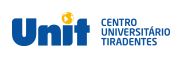 (     )  Erradicação da Pobreza(     )  Industria, Inovação e Infraestrutura(     )  Fome Zero(     )  Redução das Desigualdades(     )  Saúde e Bem Estar(     )  Cidades e Comunidades Sustentáveis(     )  Educação de Qualidade(     )  Consumo e Produção Responsáveis(     )  Igualdade de Gênero(     )  Ação Contra a Mudança Global do Clima(     )  Água Potável e Saneamento(     )  Vida na Água(     )  Energia Limpa e Acessível(     )  Vida Terrestre(     )  Trabalho Decente e Crescimento Econômico(     )  Paz, Justiça e Instituições Eficazes(     )  Parcerias e Meios de ImplementaçãoNOMECPFEMAILCARGA HORÁRIAPARTICIPANTE INTERNO OU EXTERNO?